Об утверждении Положения о порядке расходования средств резервного фонда администрации Большешигаевского  сельского поселения Мариинско-Посадского  района Чувашской Республики   На основании статьи 81 Бюджетного кодекса Российской Федерации, Устава Большешигаевского сельского поселения Мариинско-Посадского района, администрация Большешигаевского сельского поселения ПОСТАНОВЛЯЕТ:1.Утвердить Положение о порядке расходования средств резервного фонда администрации Большешигаевского сельского поселения согласно приложению № 1.2.Утвердить состав комиссии по выделению средств из резервного фонда администрации Большешигаевского сельского поселения согласно приложению № 2.3.Признать утратившим силу постановление администрации Большешигаевского сельского поселения от 04.08.2010 г. № 45 « Об утверждении Положения о порядке расходования средств резервного фонда администрации Большешигаевского сельского поселения».4.Опубликовать (обнародовать) настоящее постановление в газете «Посадский вестник» и разместить на официальном сайте администрации в сети Интернет.5. Настоящее постановление вступает в силу со дня его официального опубликования.Большешигаевского сельского поселения 													Р.П.БеловаПриложение № 1 к постановлениюадминистрации Большешигаевского сельского поселения  от 10 сентября 2020 года № 52Положениео порядке расходования средств резервного фонда администрации Большешигаевского сельского поселения.1.Настоящее Положение разработано в соответствии со статьей 81 Бюджетного кодекса Российской Федерации и Уставом Большешигаевского сельского поселения, устанавливает порядок выделения и использования средств резервного фонда администрации Большешигаевского сельского поселения.2.Средства резервного фонда администрации Большешигаевского сельского поселения за счет средств бюджета муниципального образования создаются для финансирования непредвиденных расходов и мероприятий местного значения, не предусмотренных в местном бюджете на соответствующий финансовый год.3. Источником формирования резервного фонда администрации Большешигаевского сельского поселения за счет средств бюджета муниципального образования являются доходы бюджета Большешигаевского сельского поселения.4. Размер резервного фонда администрации Большешигаевского сельского поселения за счет средств бюджета муниципального образования устанавливается решением Совета Большешигаевского сельского поселения об утверждении бюджета Большешигаевского сельского поселения на соответствующий финансовый год.5. Бюджетные средства резервного фонда администрации Большешигаевского сельского поселения за счет средств бюджета муниципального образования направляются:5.1.На проведение мероприятий по предупреждению чрезвычайных ситуаций.5.2.На проведение ремонтных и неотложных аварийно-восстановительных работ по ликвидации последствий стихийных бедствий и других чрезвычайных ситуаций.5.3.На проведение экстренных противопаводковых мероприятий.5.4.На оказание единовременной материальной помощи гражданам, пострадавшим в результате чрезвычайных ситуаций.5.5.На подготовку, развертывание и содержание временных пунктов размещения пострадавших граждан и их питание в течение необходимого срока, но не более одного месяца.5.6.На восполнение израсходованного резерва продовольствия, вещевого имущества, товаров первой необходимости, технических средств доставки пищи.6.Использование средств резервного фонда администрации Большешигаевского сельского поселения за счет средств бюджета муниципального образования осуществляется на основании распоряжений администрации Мариинско-Посадского муниципального образования.6.1. Основанием для подготовки проекта распоряжений администрации Большешигаевского сельского поселения о выделении средств является решение комиссии по выделению средств из резервного фонда администрации Мариинско-Посадского муниципального образования.6.2.Проекты распоряжений администрации Большешигаевского сельского поселения о выделении средств из резервного фонда администрации Большешигаевского сельского поселения с указанием размера выделяемых средств и направления их расходования готовит специалист администрации Большешигаевского сельского поселения в течение 3 дней после получения соответствующего поручения главы муниципального образования.7.Бюджетные средства резервного фонда администрации Большешигаевского сельского поселения за счет средств бюджета муниципального образования используются строго по целевому назначению, определенному распоряжением о выделении средств.8.Средства из резервного фонда администрации Большешигаевского сельского поселения выделяются на финансирование мероприятий по ликвидации чрезвычайных ситуаций только местного уровня.9.Органы местной администрации и организации, в распоряжение которых выделяются средства резервного фонда, несут ответственность за целевое использование средств в порядке, установленном законодательством Российской Федерации, и в месячный срок после проведения соответствующих мероприятий представляют в администрацию Большешигаевского сельского поселения подробный отчет об использовании этих средств по форме, устанавливаемой финансовым органом Мариинско-Посадского муниципального района.11.Отчет об использовании бюджетных ассигнований резервного фонда администрацией Большешигаевского сельского поселения прилагается к ежеквартальному и годовому отчетам об исполнении бюджета администрации Мариинско-Посадского муниципального образования.Приложение № 1 к постановлениюадминистрации Большешигаевского сельского поселения  от 10 сентября 2020 года № 52С О С Т А Вкомиссии по выделению средств из резервного фонда администрации Большешигаевского сельского поселенияБелова Ринаида Пантелеймоновна – глава Большешигаевского сельского поселения, председатель комиссии;Михайлова Лилия Николаевна – ведущий специалист-эксперт администрации Большешигаевского сельского поселения, секретарь комиссии;Члены комиссии:Соловьева Галина Васильевна – заведующая Большешигаевского ЦСДК МАУК «Централизованная клубная система» (по согласованию);Колесникова Надежда Семеновна-председатель собрания депутатов Большешигаевского сельского Мариинско-Посадского района (по согласованию);Чалкова Галина Владимировна – депутат собрания депутатов Большешигаевского сельского Мариинско-Посадского района (по согласованию);Об итогах исполнения бюджета  Большешигаевского сельского поселения Мариинско-Посадского района Чувашской  Республики за 1 полугодие 2020 годаРуководствуясь статьей 264.2 Бюджетного кодекса Российской Федерации и статьей 60 Положения о регулировании бюджетных правоотношений в Большешигаевском сельском поселении Мариинско-Посадского района Чувашской Республики, утвержденного решением Собрания депутатов Большешигаевского сельского поселения Мариинско-Посадского района Чувашской Республики от 26.12.2013 № С-45/1 «Об утверждении Положения о регулировании бюджетных правоотношений в Большешигаевском сельском поселении Мариинско-Посадского района Чувашской Республики» администрация Большешигаевского сельского поселения постановляет:Утвердить прилагаемый отчет об исполнении бюджета Большешигаевского сельского поселения Мариинско-Посадского района Чувашской Республики за 1 полугодие 2020 года (далее-отчĂт). 2. Направить вышеуказанный отчĂт Большешигаевского сельского поселения Мариинско-Посадского района Чувашской Республики Собранию депутатов Большешигаевского сельского поселения Мариинско-Посадского района Чувашской Республики. Глава Большешигаевскогосельского поселения														 Р.П.БеловаО внесении изменений в постановление администрации Первочурашевского сельского поселения от 18.06.2020 № 51 «Об утверждении Правил реструктуризации денежных обязательств (задолженности по денежным обязательствам) перед Первочурашевским сельским поселением Мариинско-Посадского района Чувашской Республики как публично-правовым образованием»Администрация Первочурашевского сельского поселения п о с т а н о в л я е т :1. Внести в постановление администрации Первочурашевского сельского поселения от 18.06.2020 № 51 «Об утверждении Правил реструктуризации денежных обязательств (задолженности по денежным обязательствам) перед Первочурашевским сельским поселением Мариинско-Посадского района Чувашской Республики как публично-правовым образованием» следующие изменения:1) Преамбулу изложить в следующей редакции:«В соответствии с пунктом 3 статьи 93.8 Бюджетного кодекса Российской Федерации, Положением о регулировании бюджетных правоотношений в Первочурашевском сельском поселении Мариинско-Посадского района Чувашской Республики, утвержденном решением Собрания депутатов Первочурашевского сельского поселения Мариинско-Посадского района от 26.12.2013 № 50/2, администрация Первочурашевского сельского поселения Мариинско-Посадского района Чувашской Республики п о с т а н о в л я е т:»2) пункт 2 постановления изложить в следующей редакции:«2. Настоящее постановление вступает в силу после его официального опубликования в печатном средстве массовой информации "Посадский вестник».»3) гриф утверждения приложения к постановлению изложить в следующей редакции: «Утвержден постановлением администрации Первочурашевского сельского поселения Мариинско-Посадского района Чувашской Республики от 18.06.2020 № 51».2. Настоящее постановление вступает в силу после его официального опубликования в печатном средстве массовой информации "Посадский вестник». Глава Первочурашевского сельского поселения 											В.А.ОрловО внесении изменений в постановление администрации Первочурашевского сельского поселения от 20.12.2016 № 95 «Об утверждении Порядка создания межведомственной комиссии для оценки жилых помещений муниципального жилищного фонда Первочурашевского сельского поселения Мариинско-Посадского района» В целях приведения в соответствие с Постановлением Правительства РФ от 28.01.2006 N 47 "Об утверждении Положения о признании помещения жилым помещением, жилого помещения непригодным для проживания, многоквартирного дома аварийным и подлежащим сносу или реконструкции, садового дома жилым домом и жилого дома садовым домом" «Порядка создания межведомственной комиссии для оценки жилых помещений муниципального жилищного фонда Первочурашевского сельского поселения Мариинско-Посадского района» утв. постановлением главы поселения от 20 декабря 2016г. № 95, администрация Первочурашевского сельского поселения п о с т а н о в л я е т :1. Внести в постановление администрации Первочурашевского сельского поселения от 20.12.2016 № 95 «Об утверждении Порядка создания межведомственной комиссии для оценки жилых помещений муниципального жилищного фонда Первочурашевского сельского поселения Мариинско-Посадского района» следующие изменения:1) Подпункт 1.1.2. пункта 2 изложить в следующей редакции:«представители органов, уполномоченных на проведение муниципального жилищного контроля, государственного контроля и надзора в сферах санитарно-эпидемиологической, пожарной, экологической и иной безопасности, защиты прав потребителей и благополучия человека, на проведение инвентаризации и регистрации объектов недвижимости, а также в случае необходимости - представители органов архитектуры, градостроительства и соответствующих организаций, эксперты, в установленном порядке аттестованные на право подготовки заключений экспертизы проектной документации и (или) результатов инженерных изысканий»;2) В подпункте 1.2. пункта 2 слова «а в необходимых случаях - квалифицированные эксперты проектно-изыскательских организаций с правом решающего голоса», исключить;3) Абзац 3 подпункта 3.5 пункта 3 изложить в следующей редакции:«о выявлении оснований для признания помещения подлежащим капитальному ремонту, реконструкции или перепланировке (при необходимости с технико-экономическим обоснованием) с целью приведения утраченных в процессе эксплуатации характеристик жилого помещения в соответствие с установленными Постановлением Правительства РФ от 28.01.2006 N 47 требованиями»;4) Абзац 2 подпункта 3.8 пункта 3 изложить в следующей редакции:«На основании полученного заключения Администрация муниципального образования в течение 30 дней со дня получения заключения в установленном им порядке принимает решение, и издает распоряжение с указанием о дальнейшем использовании помещения, сроках отселения физических и юридических лиц в случае признания дома аварийным и подлежащим сносу или реконструкции или о признании необходимости проведения ремонтно-восстановительных работ»;5) Абзац 1 подпункта 3.9 пункта 3 изложить в следующей редакции:«Администрация муниципального образования в 5-дневный срок со дня принятия решения, направляет в письменной или электронной форме с использованием информационно-телекоммуникационных сетей общего пользования, в том числе информационно-телекоммуникационной сети "Интернет", включая единый портал или региональный портал государственных и муниципальных услуг (при его наличии), по 1 экземпляру распоряжения и заключения комиссии заявителю, а также в случае признания жилого помещения непригодным для проживания и многоквартирного дома аварийным и подлежащим сносу или реконструкции - в орган муниципального жилищного контроля по месту нахождения такого помещения или дома». 2. Признать утратившими силу постановление администрации Первочурашевского сельского поселения Мариинско-Посадского района от 09.07.2020 № 56 " О внесении изменений в «Порядок создания межведомственной комиссии для оценки жилых помещений муниципального жилищного фонда Первочурашевского сельского поселения Мариинско-Посадского района» утв. постановлением главы поселения от 29 декабря 2016г. № 108".3. Настоящее постановление вступает в силу после его официального опубликования в печатном средстве массовой информации "Посадский вестник». Глава Первочурашевского сельского поселения 										В.А.ОрловО мерах по реализации решения Собрания  депутатов Первочурашевского сельского  поселения «О внесении изменений в решение  Собрания депутатов Первочурашевского  сельского поселения Мариинско-Посадского  района «О бюджете Первочурашевского  сельского поселения Мариинско-Посадского  района Чувашской Республики на 2020 год и  на плановый период 2021 и 2022 годов»В соответствии с решением Собрания депутатов Первочурашевского сельского поселения от 13 декабря 2019 г. № 73/1 «О бюджете Первочурашевского сельского поселения Мариинско-Посадского района Чувашской Республики на 2020 год и на плановый период 2021 и 2022 годов» администрация Первочурашевского сельского поселения п о с т а н о в л я е т: 1. Принять к исполнению бюджет Первочурашевского сельского поселения Мариинско-Посадского района Чувашской Республики на 2020 год и на плановый период 2021 и 2022 годов с учĂтом изменений, внесенных решением Собрания депутатов Первочурашевского сельского поселения от 11.09.2020 г. № 89/1 «О внесении изменений в решение Собрания депутатов Первочурашевского сельского поселения Мариинско-Посадского района «О бюджете Первочурашевского сельского поселения Мариинско-Посадского района Чувашской Республики на 2020 год и на плановый период 2021 и 2022 годов». 2. Утвердить прилагаемый перечень мероприятий по реализации решения Собрания депутатов Первочурашевского сельского поселения от 11.09.2020 г. № 89/1 «О внесении изменений в решение Собрания депутатов Первочурашевского сельского поселения Мариинско-Посадского района «О бюджете Первочурашевского сельского поселения Мариинско-Посадского района Чувашской Республики на 2020 год и на плановый период 2021 и 2022 годов» (далее – Решение о бюджете).3. Финансовому отделу администрации района внести изменения в сводную бюджетную роспись бюджета Первочурашевского сельского поселения Мариинско-Посадского района на 2020 год. Принять меры по обеспечению своевременного финансирования всех предусмотренных расходов.4. Централизованной бухгалтерии Мариинско-Посадского района внести соответствующие изменения в показатели бюджетных смет на 2020 год. Не допускать образования просроченной кредиторской задолжĂнности по расходным обязательствам.Глава Первочурашевскогосельского поселения 												В.А.Орлов  Утвержден постановлением администрации Первочурашевского сельского поселения Мариинско- Посадского района Чувашской Республики от 17 сентября 2020 № 75Перечень
мероприятий по реализации Решения Собрания депутатов Первочурашевского сельского поселения Мариинско-Посадского района Чувашской Республики от 11.09.2020 г. № 89/1 «О внесении изменений в решение Собрания депутатов Первочурашевского сельского поселения Мариинско-Посадского района «О бюджете Первочурашевского сельского поселения Мариинско-Посадского района Чувашской Республики на 2020 год и плановый период 2021 и 2022 годов»Об утверждении Положения о порядке расходования средств резервного фонда администрации Мариинско - Посадского  района Чувашской РеспубликиНа основании статьи 81 Бюджетного кодекса Российской Федерации, Устава Мариинско - Посадского района, администрация Мариинско - Посадского района постановляет:1.Утвердить Положение о порядке расходования средств резервного фонда администрации Мариинско - Посадского района согласно приложению № 1.2.Утвердить состав комиссии по выделению средств из резервного фонда администрации Мариинско - Посадского района согласно приложению № 2. 3. Признать утратившим силу:Постановление администрации Мариинско – Посадского района Чувашской Республики от 03.08.2010г. № 483 «Об утверждении Положения о порядке расходования средств резервного фонда администрации Мариинско-Посадского района Чувашской Республики».Постановление администрации Мариинско – Посадского района Чувашской Республики от 06.06.2014г. № 367 «Об утверждении Положения о порядке расходования средств резервного фонда администрации Мариинско-Посадского района Чувашской Республики для предупреждения и ликвидации чрезвычайных ситуаций».4.Опубликовать (обнародовать) настоящее постановление и разместить на официальном сайте администрации в сети Интернет.5. Настоящее постановление вступает в силу со дня его официального опубликования.И.о. Главы администрацииМариинско-Посадского района 											В.Н. МустаевПриложение № 1 к постановлению администрации Мариинско-Посадского района  от 10.09. 2020 года № 557 Положениео порядке расходования средств резервного фонда администрации Мариинско-Посадского района Чувашской Республики 1.Настоящее Положение разработано в соответствии со статьей 81 Бюджетного кодекса Российской Федерации и Уставом Мариинско-Посадского района, устанавливает порядок выделения и использования средств резервного фонда администрации Мариинско-Посадского района.2.Средства резервного фонда администрации Мариинско-Посадского района за счет средств бюджета муниципального образования создаются для финансирования непредвиденных расходов и мероприятий местного значения, не предусмотренных в местном бюджете на соответствующий финансовый год.3. Источником формирования резервного фонда администрации Мариинско-Посадского района за счет средств бюджета Мариинско-Посадского района являются доходы бюджета Мариинско-Посадского района.4. Размер резервного фонда администрации Мариинско-Посадского района за счет средств бюджета муниципального образования устанавливается решением собрания депутатов Мариинско-Посадского района об утверждении бюджета Мариинско-Посадского района на соответствующий финансовый год.5. Бюджетные средства резервного фонда администрации Мариинско-Посадского района за счет средств бюджета муниципального образования направляются:5.1.На проведение мероприятий по предупреждению чрезвычайных ситуаций.5.2.На проведение ремонтных и неотложных аварийно-восстановительных работ по ликвидации последствий стихийных бедствий и других чрезвычайных ситуаций.5.3.На проведение экстренных противопаводковых мероприятий.5.4.На оказание единовременной материальной помощи гражданам, пострадавшим в результате чрезвычайных ситуаций.5.5.На подготовку, развертывание и содержание временных пунктов размещения пострадавших граждан и их питание в течение необходимого срока, но не более одного месяца.5.6.На восполнение израсходованного резерва продовольствия, вещевого имущества, товаров первой необходимости, технических средств доставки пищи.6.Использование средств резервного фонда администрации Мариинско-Посадского района за счет средств бюджета муниципального образования осуществляется на основании распоряжений администрации Мариинско-Посадского района.6.1. Основанием для подготовки проекта распоряжений администрации Мариинско-Посадского района о выделении средств является решение комиссии по выделению средств из резервного фонда администрации Мариинско-Посадского района 6.2.Проекты распоряжений администрации Мариинско-Посадского района о выделении средств из резервного фонда администрации Мариинско-Посадского района с указанием размера выделяемых средств и направления их расходования готовит специалист администрации Мариинско-Посадского района в течение 3 дней после получения соответствующего поручения главы муниципального образования.7.Бюджетные средства резервного фонда администрации Мариинско-Посадского района за счет средств бюджета муниципального образования используются строго по целевому назначению, определенному распоряжением о выделении средств.8.Средства из резервного фонда администрации Мариинско-Посадского района выделяются на финансирование мероприятий по ликвидации чрезвычайных ситуаций только местного уровня.9.Органы местной администрации и организации, в распоряжение которых выделяются средства резервного фонда, несут ответственность за целевое использование средств в порядке, установленном законодательством Российской Федерации, и в месячный срок после проведения соответствующих мероприятий представляют в администрацию Мариинско-Посадского района подробный отчет об использовании этих средств по форме, устанавливаемой финансовым органом Мариинско-Посадского района11.Отчет об использовании бюджетных ассигнований резервного фонда администрацией Мариинско-Посадского района прилагается к ежеквартальному и годовому отчетам об исполнении бюджета администрации Мариинско-Посадского районаПриложение № 2 к постановлению администрации Мариинско-Посадского района  от 10.09. 2020 года № 557 С О С Т А Вкомиссии по выделению средств из резервного фонда администрации Мариинско-Посадского района – глава Мариинско-Посадского района, председатель комиссии (по согласованию); - заместитель главы администрации Мариинско-Посадского района, заместитель председателя комиссии.- главный специалист – эксперт отдела организационной работы администрации Мариинско-Посадского района, секретарь комиссии;Члены комиссии:- заместитель директора по воспитательной работе МБОУ «Гимназия №1» (по согласованию);- депутат Собрания депутатов Мариинско-Посадского района (по согласованию);- депутат Собрания депутатов Мариинско-Посадского района (по согласованию);- начальник финансового отдела администрации Мариинско-Посадского района; - начальник отдела специальных программ администрации Мариинско-Посадского района.О внесении изменений в постановление  От 27.11.2018 № 825 «Об утверждении Перечня должностей муниципальной службы, при назначении на которые  граждане и при замещении которых муниципальные служащие администрации  Мариинско-Посадского района Чувашской Республики обязаны представлять сведения о своих доходах,  расходах, об имуществе и обязательствах  имущественного характера, а также сведения о доходах, расходах, об имуществе и обязательствах  имущественного характера своих супруги (супруга)  и несовершеннолетних детей"В соответствии со статьей 15 Федерального закона от 02.03.2007 № 25-ФЗ "О муниципальной службе в Российской Федерации", статьей 8 Федерального закона от 25.12.2008 № 273-ФЗ "О противодействии коррупции", Уставом Мариинско-Посадского района, администрация Мариинско-Посадского района Чувашской Республики постановляет:1.Внести изменения в постановление от 27.11.2018 № 825 ««Об утверждении Перечня должностей муниципальной службы, при назначении на которые граждане и при замещении которых муниципальные служащие администрации Мариинско-Посадского района Чувашской Республики обязаны представлять сведения о своих доходах, расходах, об имуществе и обязательствах имущественного характера, а также сведения о доходах, расходах, об имуществе и обязательствах имущественного характера своих супруги (супруга) и несовершеннолетних детей": 1.1. Из Перечень должностей муниципальной службы, при назначении на которые граждане и при замещении которых муниципальные служащие администрации Мариинско-Посадского района Чувашской Республики обязаны предоставлять сведения о своих доходах, расходах об имуществе и обязательствах имущественного характера, а также сведения о доходах, расходах об имуществе и обязательствах имущественного характера своих супруги (супруга) и несовершеннолетних детей, исключить следующую должность муниципальной службы:Высшая группа должностей:- первый заместитель главы администрации-начальник отдела градостроительства и развития общественной инфраструктуры;2. Настоящее постановление подлежит официальному опубликованию.3. Контроль за исполнением настоящего постановления возложить на управляющего делами-начальника отдела организационной работы администрации Мариинско-Посадского района Чувашской Республики Веденееву М.М.Об утверждении Положения о порядке расходования средств резервного фонда администрации Бичуринского сельского поселения  Мариинско - Посадского района Чувашской республикиНа основании статьи 81 Бюджетного кодекса Российской Федерации, Устава Бичуринского сельского поселения Мариинско - Посадского района, администрация Бичуринского сельского поселения п о с т а н о в л я е т:1.Утвердить Положение о порядке расходования средств резервного фонда администрации Бичуринского сельского поселения Мариинско - Посадского района Чувашской Республики согласно приложению № 1.2.Утвердить состав комиссии по выделению средств из резервного фонда администрации Бичуринского сельского поселения согласно приложению № 2.3.Признать утратившим силу постановление администрации Бичуринского сельского поселения от 02.08.2010 г. № 68 "Об утверждении Положения о порядке расходования средств резервного фонда администрации Бичуринского сельского поселения Мариинско-Посадского района Чувашской Республики". 4. Настоящее постановление вступает в силу со дня его официального опубликования.Глава Бичуринского сельского поселения 									С.М.НазаровПриложение № 1 к постановлению администрации Бичуринского сельского поселения  2020 года Положениео порядке расходования средств резервного фонда администрации Бичуринского сельского поселения.1.Настоящее Положение разработано в соответствии со статьей 81 Бюджетного кодекса Российской Федерации и Уставом Бичуринского сельского поселения, устанавливает порядок выделения и использования средств резервного фонда администрации Бичуринского сельского поселения.2.Средства резервного фонда администрации Бичуринского сельского поселения за счет средств бюджета сельского поселения создаются для финансирования непредвиденных расходов и мероприятий местного значения, не предусмотренных в местном бюджете на соответствующий финансовый год.3. Источником формирования резервного фонда администрации Бичуринского сельского поселения за счет средств бюджета сельского поселения являются доходы бюджета Бичуринского сельского поселения .4. Размер резервного фонда администрации Бичуринского сельского поселения за счет средств бюджета сельского поселения устанавливается решением Совета Бичуринского сельского поселения об утверждении бюджета Бичуринского сельского поселения на соответствующий финансовый год.5. Бюджетные средства резервного фонда администрации Бичуринского сельского поселения за счет средств бюджета сельского поселения направляются:5.1.На проведение мероприятий по предупреждению чрезвычайных ситуаций.5.2.На проведение ремонтных и неотложных аварийно-восстановительных работ по ликвидации последствий стихийных бедствий и других чрезвычайных ситуаций.5.3.На проведение экстренных противопаводковых мероприятий.5.4.На оказание единовременной материальной помощи гражданам, пострадавшим в результате чрезвычайных ситуаций.5.5.На подготовку, развертывание и содержание временных пунктов размещения пострадавших граждан и их питание в течение необходимого срока, но не более одного месяца.5.6.На восполнение израсходованного резерва продовольствия, вещевого имущества, товаров первой необходимости, технических средств доставки пищи.6.Использование средств резервного фонда администрации Бичуринского сельского поселения за счет средств бюджета сельского поселения осуществляется на основании распоряжений администрации Бичуринского сельского поселения.6.1. Основанием для подготовки проекта распоряжений администрации Бичуринского сельского поселения о выделении средств является решение комиссии по выделению средств из резервного фонда администрации Бичуринского сельского поселения.6.2.Проекты распоряжений администрации Бичуринского сельского поселения о выделении средств из резервного фонда администрации Бичуринского сельского поселения с указанием размера выделяемых средств и направления их расходования готовит специалист администрации Бичуринского сельского поселения в течение 3 дней после получения соответствующего поручения главы сельского поселения.7.Бюджетные средства резервного фонда администрации Бичуринского сельского поселения за счет средств бюджета сельского поселения используются строго по целевому назначению, определенному распоряжением о выделении средств.8.Средства из резервного фонда администрации Бичуринского сельского поселения выделяются на финансирование мероприятий по ликвидации чрезвычайных ситуаций только местного уровня.9.Органы местной администрации и организации, в распоряжение которых выделяются средства резервного фонда, несут ответственность за целевое использование средств в порядке, установленном законодательством Российской Федерации, и в месячный срок после проведения соответствующих мероприятий представляют в администрацию Бичуринского сельского поселения подробный отчет об использовании этих средств по форме, устанавливаемой финансовым органом Пугачевского муниципального района.11.Отчет об использовании бюджетных ассигнований резервного фонда администрацией Бичуринского сельского поселения прилагается к ежеквартальному и годовому отчетам об исполнении бюджета администрации Бичуринского сельского поселения.Приложение № 2 к постановлению администрации Бичуринского сельского поселения  2020 года 
С О С Т А Вкомиссии по выделению средств из резервного фонда администрации Бичуринского сельского поселенияНазаров Семен Михайлович – глава Бичуринского сельского поселения, председатель комиссии;Иванова Надежда Анатольевна – ведущий специалист - эксперт администрации Бичуринского сельского поселения, заместитель председателя комиссии.СĂмина Ирина Владимировна – специалист - эксперт администрации Бичуринского сельского поселения , секретарь комиссии;Члены комиссии:Трифонова Надежда Петровна – бухгалтер централизованной бухгалтерии (по согласованию);Андреев Владимир Вениаминович – депутат Собрания депутатов Бичуринского сельского поселения Об утверждении Положения о порядке расходования средств резервного фонда администрации Карабашского сельского поселения Мариинско-Посадского района Чувашской Республики На основании статьи 81 Бюджетного кодекса Российской Федерации, Устава Карабашского сельского поселения Мариинско-Посадского района, администрация Карабашского сельского поселения ПОСТАНОВЛЯЕТ:1.Утвердить Положение о порядке расходования средств резервного фонда администрации Карабашского сельского поселения согласно приложению № 1.2.Утвердить состав комиссии по выделению средств из резервного фонда администрации Карабашского сельского поселения согласно приложению № 2.3.Признать утратившим силу постановление администрации Карабашского сельского поселения от 02.08.2010 г. № 24 « Об утверждении Положения о порядке расходования средств резервного фонда администрации Карабашского сельского поселения».4.Опубликовать настоящее постановление в муниципальной газете «Посадский вестник» и разместить на официальном сайте администрации в сети Интернет.5. Настоящее постановление вступает в силу со дня его официального опубликования.Глава Карабашского сельского поселения 											Н.М.АлаевПриложение № 1 к постановлениюадминистрации Карабашского с.п.от 11.09. 2020 года № 52 Положениео порядке расходования средств резервного фонда администрации Карабашского сельского поселения.1.Настоящее Положение разработано в соответствии со статьей 81 Бюджетного кодекса Российской Федерации и Уставом Карабашского сельского поселения, устанавливает порядок выделения и использования средств резервного фонда администрации Карабашского сельского поселения.2.Средства резервного фонда администрации Карабашского сельского поселения за счет средств бюджета муниципального образования создаются для финансирования непредвиденных расходов и мероприятий местного значения, не предусмотренных в местном бюджете на соответствующий финансовый год.3. Источником формирования резервного фонда администрации Карабашского сельского поселения за счет средств бюджета муниципального образования являются доходы бюджета Карабашского сельского поселения .4. Размер резервного фонда администрации Карабашского сельского поселения за счет средств бюджета муниципального образования устанавливается решением Собрания депутатов Карабашского сельского поселения об утверждении бюджета Карабашского сельского поселения на соответствующий финансовый год.5. Бюджетные средства резервного фонда администрации Карабашского сельского поселения за счет средств бюджета муниципального образования направляются:5.1.На проведение мероприятий по предупреждению чрезвычайных ситуаций.5.2.На проведение ремонтных и неотложных аварийно-восстановительных работ по ликвидации последствий стихийных бедствий и других чрезвычайных ситуаций.5.3.На проведение экстренных противопаводковых мероприятий.5.4.На оказание единовременной материальной помощи гражданам, пострадавшим в результате чрезвычайных ситуаций.5.5.На подготовку, развертывание и содержание временных пунктов размещения пострадавших граждан и их питание в течение необходимого срока, но не более одного месяца.5.6.На восполнение израсходованного резерва продовольствия, вещевого имущества, товаров первой необходимости, технических средств доставки пищи.6.Использование средств резервного фонда администрации Карабашского сельского поселения за счет средств бюджета муниципального образования осуществляется на основании распоряжений администрации Карабашского сельского поселения.6.1. Основанием для подготовки проекта распоряжений администрации Карабашского сельского поселения о выделении средств является решение комиссии по выделению средств из резервного фонда администрации Карабашского сельского поселения.6.2.Проекты распоряжений администрации Карабашского сельского поселения о выделении средств из резервного фонда администрации Карабашского сельского поселения с указанием размера выделяемых средств и направления их расходования готовит специалист администрации Карабашского сельского поселения в течение 3 дней после получения соответствующего поручения главы муниципального образования.7.Бюджетные средства резервного фонда администрации Карабашского сельского поселения за счет средств бюджета муниципального образования используются строго по целевому назначению, определенному распоряжением о выделении средств.8.Средства из резервного фонда администрации Карабашского сельского поселения выделяются на финансирование мероприятий по ликвидации чрезвычайных ситуаций только местного уровня.9.Органы местной администрации и организации, в распоряжение которых выделяются средства резервного фонда, несут ответственность за целевое использование средств в порядке, установленном законодательством Российской Федерации, и в месячный срок после проведения соответствующих мероприятий представляют в администрацию Карабашского сельского поселения подробный отчет об использовании этих средств по форме, устанавливаемой финансовым органом Мариинско-Посадского района.11.Отчет об использовании бюджетных ассигнований резервного фонда администрацией Карабашского сельского поселения прилагается к ежеквартальному и годовому отчетам об исполнении бюджета администрации Карабашского сельского поселения.
С О С Т А Вкомиссии по выделению средств из резервного фонда администрации Карабашского сельского поселенияАлаев Николай Михайлович – глава Карабашского сельского поселения, председатель комиссии;Мартьянова Ольга Николаевна – ведущий специалист-эксперт администрации Карабашского сельского поселения, заместитель председателя комиссии.Жандарова Маргарита Федоровна – специалист-эксперт администрации Карабашского сельского поселения Мариинско-Посадского района, секретарь комиссии;Члены комиссии:Маклашкин Виталий Иванович – староста села Покровское (по согласованию);Памиков Юрий Александрович – староста деревни Девлетгильдино (по согласованию);Семенов Юрий Витальевич - депутат Собрания депутатов Карабашского сельского поселения Мариинско-Посадского района (по согласованию);О мерах по реализации решения Собрания  депутатов Приволжского сельского поселения  «О внесении изменений в решение Собрания  депутатов Приволжского сельского поселения  Мариинско-Посадского района «О бюджете  Приволжского сельского поселения Мариинско- Посадского района Чувашской Республики  на 2020 год и на плановый период 2021 и 2022  годов»В соответствии с решением Собрания депутатов Приволжского сельского поселения от 25 декабря 2019 г. № С-69/1 «О бюджете Приволжского сельского поселения Мариинско-Посадского района Чувашской Республики на 2020 год и на плановый период 2021 и 2022 годов» администрация Приволжского сельского поселения п о с т а н о в л я е т:1. Принять к исполнению бюджет Приволжского сельского поселения Мариинско-Посадского района Чувашской Республики на 2020 год и на плановый период 2021 и 2022 годов с учĂтом изменений, внесенных решением Собрания депутатов Приволжского сельского поселения от 10.09.2020 г. № С-78/1 «О внесении изменений в решение Собрания депутатов Приволжского сельского поселения Мариинско-Посадского района «О бюджете Приволжского сельского поселения Мариинско-Посадского района Чувашской Республики на 2020 год и на плановый период 2021 и 2022 годов». 2. Утвердить прилагаемый перечень мероприятий по реализации решения Собрания депутатов Приволжского сельского поселения от 10.09.2020 г. № С-78/1 «О внесении изменений в решение Собрания депутатов Приволжского сельского поселения Мариинско-Посадского района «О бюджете Приволжского сельского поселения Мариинско-Посадского района Чувашской Республики на 2020 год и на плановый период 2021 и 2022 годов» (далее – Решение о бюджете).3. Финансовому отделу администрации района внести изменения в сводную бюджетную роспись бюджета Приволжского сельского поселения Мариинско-Посадского района на 2020 год. Принять меры по обеспечению своевременного финансирования всех предусмотренных расходов.4. Централизованной бухгалтерии Мариинско-Посадского района внести соответствующие изменения в показатели бюджетных смет на 2020 год. Не допускать образования просроченной кредиторской задолжĂнности по расходным обязательствам.Глава Приволжского сельского поселения 												А.М.Архипов  Утвержден постановлением администрации Приволжского сельского поселения Мариинско- Посадского района Чувашской Республики от 16 сентября 2020 г. № 72Перечень
мероприятий по реализации Решения Собрания депутатов Приволжского сельского поселения Мариинско-Посадского района Чувашской Республики от 10.09.2020 г. № С-78/1 «О внесении изменений в решение Собрания депутатов Приволжского сельского поселения Мариинско-Посадского района «О бюджете Приволжского сельского поселения Мариинско-Посадскогорайона Чувашской Республики на 2020 год и плановый период 2021 и 2022 годов»Об утверждении проекта планировки территории (ППТ) и проекта межевания территории (ПМТ) для линейного объекта «Улично-дорожная сеть д.Хорнъялы Октябрьского сельского поселения Мариинско-Посадского района Чувашской Республики»В соответствии со ст.42,43,45 Градостроительного кодекса Российской Федерации, на основании протокола и заключения публичных слушаний по вопросам рассмотрения документации по планировке территории (проект планировки территории (ППТ) и проект межевания территории (ПМТ) для линейного объекта «Улично-дорожная сеть д.Хорнъялы Октябрьского сельского поселения Мариинско-Посадского района Чувашской Республики» от 04.09.2020 г., администрация Октябрьского сельского поселения п о с т а н о в л я е т:1. Утвердить проект планировки территории (ППТ) и проект межевания территории (ПМТ) для линейного объекта «Улично-дорожная сеть д.Хорнъялы Октябрьского сельского поселения Мариинско-Посадского района Чувашской Республики». 2. Настоящее постановление подлежит официальному опубликованию в печатном средстве массовой информации - муниципальной газете Мариинско - Посадского района «Посадский вестник".3. Настоящее постановление вступает в силу после его официального опубликования.Глава Октябрьского сельского поселения									 В.Ф.КураковОб утверждении Положения о порядке расходования средств резервного фонда администрации Октябрьского сельского поселения Мариинско-Посадского района Чувашской РеспубликиНа основании статьи 81 Бюджетного кодекса Российской Федерации, Октябрьского сельского поселения Мариинско-Посадского района Чувашской Республики, администрация Октябрьского сельского поселения Мариинско-Посадского района Чувашской Республики п о с т а н о в л я е т:1.Утвердить Положение о порядке расходования средств резервного фонда администрации Октябрьского сельского поселения Мариинско-Посадского района Чувашской Республики согласно приложению № 1.2.Утвердить состав комиссии по выделению средств из резервного фонда администрации Октябрьского сельского поселения Мариинско-Посадского района Чувашской Республики согласно приложению № 2.3.Признать утратившим силу постановление администрации Октябрьского сельского поселения Мариинско-Посадского района Чувашской Республики от 03.08.2010 г. № 44 « Об утверждении Положения о Порядке расходования средств резервного фонда администрации Октябрьского сельского поселения Мариинско-Посадского района Чувашской Республики».4.Опубликовать (обнародовать) настоящее постановление в муниципальной газете «Посадский вестник» и разместить на официальном сайте администрации в сети Интернет.5. Настоящее постановление вступает в силу со дня его официального опубликования.Глава Октябрьского сельского поселения 										В.Ф.Кураков Приложение № 1 к постановлению администрации Октябрьского сельского поселения Мариинско-Посадского района Чувашской Республики от 11.09.2020 года № 83Положениео порядке расходования средств резервного фонда администрации Октябрьского сельского поселения Мариинско-Посадского района Чувашской Республики1.Настоящее Положение разработано в соответствии со статьей 81 Бюджетного кодекса Российской Федерации и Уставом Октябрьского сельского поселения Мариинско-Посадского района Чувашской Республики, устанавливает порядок выделения и использования средств резервного фонда администрации Октябрьского сельского поселения Мариинско-Посадского района Чувашской Республики.2.Средства резервного фонда администрации Октябрьского сельского поселения Мариинско-Посадского района Чувашской Республики за счет средств бюджета муниципального образования создаются для финансирования непредвиденных расходов и мероприятий местного значения, не предусмотренных в местном бюджете на соответствующий финансовый год.3. Источником формирования резервного фонда администрации Октябрьского сельского поселения Мариинско-Посадского района Чувашской Республики за счет средств бюджета муниципального образования являются доходы бюджета Октябрьского сельского поселения Мариинско-Посадского района Чувашской Республики.4. Размер резервного фонда администрации Октябрьского сельского поселения Мариинско-Посадского района Чувашской Республики за счет средств бюджета муниципального образования устанавливается решением Собрания депутатов Октябрьского сельского поселения Мариинско-Посадского района Чувашской Республики об утверждении бюджета Октябрьского сельского поселения Мариинско-Посадского района Чувашской Республики на соответствующий финансовый год.5. Бюджетные средства резервного фонда администрации Октябрьского сельского поселения Мариинско-Посадского района Чувашской Республики за счет средств бюджета муниципального образования направляются:5.1.На проведение мероприятий по предупреждению чрезвычайных ситуаций.5.2.На проведение ремонтных и неотложных аварийно-восстановительных работ по ликвидации последствий стихийных бедствий и других чрезвычайных ситуаций.5.3.На проведение экстренных противопаводковых мероприятий.5.4.На оказание единовременной материальной помощи гражданам, пострадавшим в результате чрезвычайных ситуаций.5.5.На подготовку, развертывание и содержание временных пунктов размещения пострадавших граждан и их питание в течение необходимого срока, но не более одного месяца.5.6.На восполнение израсходованного резерва продовольствия, вещевого имущества, товаров первой необходимости, технических средств доставки пищи.6.Использование средств резервного фонда администрации Октябрьского сельского поселения Мариинско-Посадского района Чувашской Республики за счет средств бюджета муниципального образования осуществляется на основании распоряжений администрации Октябрьского сельского поселения Мариинско-Посадского района Чувашской Республики.6.1. Основанием для подготовки проекта распоряжений администрации Октябрьского сельского поселения Мариинско-Посадского района Чувашской Республики о выделении средств является решение комиссии по выделению средств из резервного фонда администрации Октябрьского сельского поселения Мариинско-Посадского района Чувашской Республики.6.2.Проекты распоряжений администрации Октябрьского сельского поселения Мариинско-Посадского района Чувашской Республики о выделении средств из резервного фонда администрации Октябрьского сельского поселения Мариинско-Посадского района Чувашской Республики с указанием размера выделяемых средств и направления их расходования готовит специалист администрации Октябрьского сельского поселения Мариинско-Посадского района Чувашской Республики в течение 3 дней после получения соответствующего поручения главы муниципального образования.7.Бюджетные средства резервного фонда администрации Октябрьского сельского поселения Мариинско-Посадского района Чувашской Республики за счет средств бюджета муниципального образования используются строго по целевому назначению, определенному распоряжением о выделении средств.8.Средства из резервного фонда администрации Октябрьского сельского поселения Мариинско-Посадского района Чувашской Республики выделяются на финансирование мероприятий по ликвидации чрезвычайных ситуаций только местного уровня.9.Органы местной администрации и организации, в распоряжение которых выделяются средства резервного фонда, несут ответственность за целевое использование средств в порядке, установленном законодательством Российской Федерации, и в месячный срок после проведения соответствующих мероприятий представляют в администрацию Октябрьского сельского поселения Мариинско-Посадского района Чувашской Республики подробный отчет об использовании этих средств по форме, устанавливаемой финансовым органом Мариинско-Посадского района.11.Отчет об использовании бюджетных ассигнований резервного фонда администрацией Октябрьского сельского поселения Мариинско-Посадского района Чувашской Республики прилагается к ежеквартальному и годовому отчетам об исполнении бюджета администрации Октябрьского сельского поселения Мариинско-Посадского района Чувашской Республики.Приложение № 2 к постановлению администрации Октябрьского сельского поселения Мариинско-Посадского района Чувашской Республики от 11.09.2020 года № 83С О С Т А Вкомиссии по выделению средств из резервного фонда администрации Октябрьского сельского поселения Мариинско-Посадского района Чувашской Республики Кураков.В.Ф. – глава Октябрьского сельского поселения Мариинско-Посадского района Чувашской Республики, председатель комиссии;Далызина Л.Г. – ведущий специалист-эксперт администрации Октябрьского сельского поселения Мариинско-Посадского района Чувашской Республики, заместитель председателя комиссии.Калинина Р.П. – специалист-эксперт администрации Октябрьского сельского поселения Мариинско-Посадского района Чувашской Республики, секретарь комиссии;Члены комиссии:Вотяков А.В. – староста с.Октябрьское (по согласованию);Перов В.А. – депутат Собрания депутатов Октябрьского сельского поселения Мариинско-Посадского района Чувашской Республики (по согласованию);Почемова А.Н. - депутат Собрания депутатов Октябрьского сельского поселения Мариинско-Посадского района Чувашской Республики (по согласованию).Утвержденопостановлением администрации Октябрьского сельского поселения Мариинско-Посадского района Чувашской Республикиот «__» ______________20___ г. № ______ПРОЕКТ ПЛАНИРОВКИ И ПРОЕКТ МЕЖЕВАНИЯ ТЕРРИТОРИИ ЛИНЕЙНОГО ОБЪЕКТАлинейного объекта: «Улично-дорожная сеть в д.ХорнъялыОктябрьского сельского поселенияМариинско-Посадского районаЧувашской Республики» (утверждаемая часть) 01.ПМТ.2020Директор Т.И.ЦарапкинаКадастровый инженер Е.В.Кутаркина Заказчик: Администрация Октябрьского сельского поселения  Мариинско-Посадского района Чувашской РеспубликиПРОЕКТ ПЛАНИРОВКИ И ПРОЕКТ МЕЖЕВАНИЯТЕРРИТОРИИ ЛИНЕЙНОГО ОБЪЕКТАлинейного объекта: «Улично-дорожная сеть в д. ХорнъялыОктябрьского сельского поселенияМариинско-Посадского районаЧувашской Республики»(утверждаемая часть)01.ПМТ.2020СодержаниеПРОЕКТ ПЛАНИРОВКИ ТЕРРИТОРИИ1.Положения о размещении линейного объекта: «Улично-дорожная сеть в д.Хрнъялы Октябрьского сельского поселения Мариинско-Посадского района Чувашской Республики»1.1.ВведениеПроектная документация на формирование земельного участка под улично-дорожной сетью в д. Хорнъялы Октябрьского сельского поселения Мариинско-Посадского района Чувашской Республики разработана ООО «Альфа» согласно договора № _____ от ___ декабря 20__ г. с Администрацией Октябрьского сельского поселения Мариинско-Посадского района Чувашской Республики.Согласно Градостроительному кодексу Российской Федерации при утверждении проекта планировки территории утверждаются: красные линии; предложения по трассировке дорог, улиц; места размещения объектов инженерной и транспортной инфраструктуры; предложения по установлению границ зон планируемого размещения объектов капитального строительства и реконструкции.1.2.Исходные данныеПроект планировки территории разрабатывается в целях формирования земельного участка, занятого проезжей частью улично-дорожной сети д.Хорнъялы Октябрьского сельского поселения Мариинско-Посадского района Чувашской Республики. Местоположение объекта: Чувашская Республика, Мариинско-Посадский район, Октябрьское сельское поселение, д.Хорнъялы.Нормативные правовые и нормативно-технические документы:1.Земельный кодекс Российской Федерации от 25.10.2001 № 136-ФЗ (с изменениями).2.Градостроительный кодекс Российской Федерации от 29.12.2004 №190-ФЗ(с изменениями).3.Федеральный закон «О землеустройстве» от 18.06.2001 № 78-ФЗ.4.Федеральный закон «О государственном кадастре недвижимости» от 28.07.2007 № 221-ФЗ.5.Федеральный закон «Об автомобильных дорогах и о дорожной деятельности в Российской Федерации и о внесении изменений в отдельные законодательные акты Российской Федерации» от 08.11.2007 № 257-ФЗ.6.Постановление Правительства Российской Федерации «О нормах отвода земель для размещения автомобильных дорог и (или) объектов дорожного сервиса» от 02.09.2009 № 717.7.СП 42.13330.2011 Градостроительство. Планировка и застройка городских и сельских поселений. Актуализированная редакция СНИП 2.07.01-89.8.РДС 30-201-98 Инструкция о порядке проектирования и установления красных линий в городах и других поселениях Российской Федерации.9.СНиП 11-04-2003 Инструкция о порядке разработки, согласования, экспертизы и утверждения градостроительной документации.10.Приказ Минтранса РФ от 06.07.2012 №199 «Об утверждении Порядка подготовки документации по планировке территории, предназначенной для размещения автомобильных дорог общего пользования федерального значения».В качестве исходных материалов и документов использовались:-техническое задание на разработку проекта планировки и межевания территории улично-дорожной сети в д.Хорнъялы Октябрьского сельского поселения Мариинско-Посадского района Чувашской Республики;-правила землепользования и застройки Октябрьского сельского поселения Мариинско-Посадского района Чувашской Республики;-сведения ЕГРН: кадастровый план территории кадастрового квартала 21:16:210501;-материалы горизонтальной съемки, выполненные ООО «Альфа» в 2019 году;1.3.Цели разработки проекта планировки территорииДокументация по планировке территории выполнена в целях определения зоны размещения проезжей части улично-дорожной сети в д. Хорнъялы Мариинско-Посадского района, а также в целях:установления линий градостроительного регулирования;установления границ земельных участков, на которых расположены объекты строительства;установления границ и разрешĂнного использования определяемых земельных участков, а также размещения линейных объектов;2.Сведения о планируемой территории2.1.Параметры проектируемой улично-дорожной сетиУлично-дорожная сеть расположена в д.Хорнъялы Октябрьского сельского поселения Мариинско-Посадского района Чувашской Республики.Улично-дорожная сеть д.Хорнъялы включает в себя улицы Восточная и Западная.Существующую улично-дорожную сеть пересекают инженерные коммуникации: газопровод низкого давления, ЛЭП 0.4 кВ, водопровод. Проектируемый объект размещается на землях населĂнного пункта на незастроенных территориях и определяет границы земельного участка, предназначенного для размещения дорожного полотна. 2.2.Предложения по установлению линий градостроительного регулированияЗадачей разработки проекта планировки территории является установление красных линий, составляющих внутренний каркас проектируемой территории с целью ее устойчивого развития, а также выделения территории общего пользования (территории, которой беспрепятственно может пользоваться неограниченный круг лиц, в том числе площади, улицы, проезды и т.д.), которая также является местом размещения линий электропередачи, линий связи, трубопроводов и иных линейных сооружений.На проектируемой территории отсутствуют утверждĂнные красные линии, поэтому в проекте планировки территории даются предложения по установлению красных линий на проектируемом участке. Красные линии устанавливаются исходя из сложившейся градостроительной ситуации в разработанных границах проектирования территории.Основным принципом установления красных линий в данном проекте является сохранение существующих земельных участков, стоящих на кадастровом учĂте и обеспечение максимальной ширины профиля улицы на тех местах, где это возможно. В таблице 1 приведены координаты поворотных точек Красных линий.2.3.Предложения по установлению границ земельных участков, на которых расположены объекты строительстваВ границах проекта планировки не предусматривается размещение общественно-деловой и жилой застройки. В зоне строительства автодороги расположены инженерные коммуникации – газопровод низкого давления, линия электропередачи 0.4 кВ., водопровод. 2.4.Предложения по установлению границ и разрешĂнного использования определяемых земельных участков, а также размещения линейных объектов Для размещения улично-дорожной сети деревни Хорнъялы образуется один земельный участок с разрешĂнным использованием «улично-дорожная сеть» площадью 8616 кв.м. из земель населенных пунктов, земли неразграниченной государственной собственности. ПРОЕКТ МЕЖЕВАНИЯ ТЕРРИТОРИИ1.Основания для проектированияПроект межевания территории по формированию земельного участка под улично-дорожной сетью д.Хорнъялы Октябрьского сельского поселения Мариинско-Посадского района Чувашской Республики разработана ООО «Альфа» согласно договора № _____ от ___ декабря 20____ г. с Администрацией Октябрьского сельского поселения Мариинско-Посадского района Чувашской Республики.2.Сведения о земельных участках, предназначенных для размещения улично-дорожной сетиПроектируемая территория размещается на следующих землях:-земли населĂнных пунктов неразграниченной государственной собственности.Территория улично-дорожной сети в д.Хорнъялы размещается на улицах Восточная и Западная в границах кадастрового квартала 21:16:210501. В государственном кадастре недвижимости отсутствуют сведения о земельном участке, занимаемом данной территорией. Проектом планировки и межевания территории для размещения автомобильной дороги в д.Хорнъялы предусматривается образование земельного участка под условным номером 21:16:210501:ЗУ1, с разрешĂнным использованием «Улично-дорожная сеть», площадь участка составляет 8616кв.м., земельный участок относится к землям государственной неразграниченной собственности. ПротяжĂнность улично-дорожной сети составляет 1245 м. Для размещения автомобильной дороги не требуется изъятие земель и земельных участков, не требуется перевод земель в иные категории. Формирование проектных границ земельного участка выполняется в пределах, ограничивающих территорию разработки проекта межевания существующими границами земельного участка. Границы существующих земельных участков при разработке проекта межевания не изменяются.Сведения об образуемых земельных участках для размещения улично-дорожной сетиВ таблице 1 представлен каталог координат характерных точек формируемого земельного участка.3.Заключение о соответствии разработанной документации требованиям законодательства о градостроительной деятельности.Документация по межеванию территории линейного объекта «Улично-дорожная сеть в д.Хорнъялы Октябрьского сельского поселения Мариинско-Посадского района Чувашской Республики» выполнена на основании правил землепользования и застройки в соответствии с требованиями технических регламентов, нормативов градостроительного проектирования, градостроительных регламентов с учĂтом границ территорий объектов культурного наследия, границ зон с особыми условиями использования территорий, а также с требованиями Федерального закона «384-ФЗ «Технический регламент о безопасности зданий и сооружений», обеспечивающих безопасную эксплуатацию зданий, строений и сооружений и безопасное использование прилегающих к ним территорий с соблюдением технических условийГрафический материал к основной части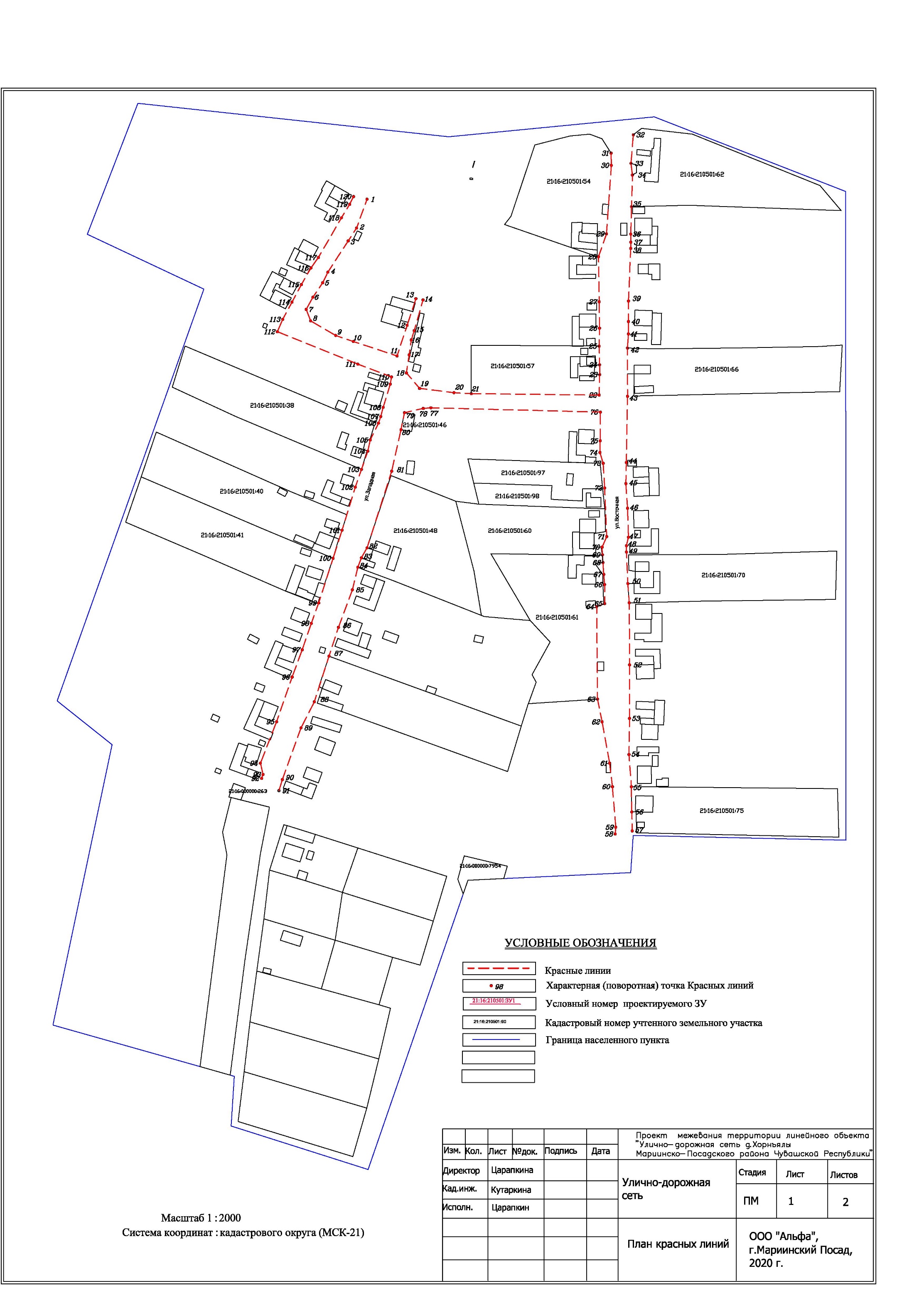 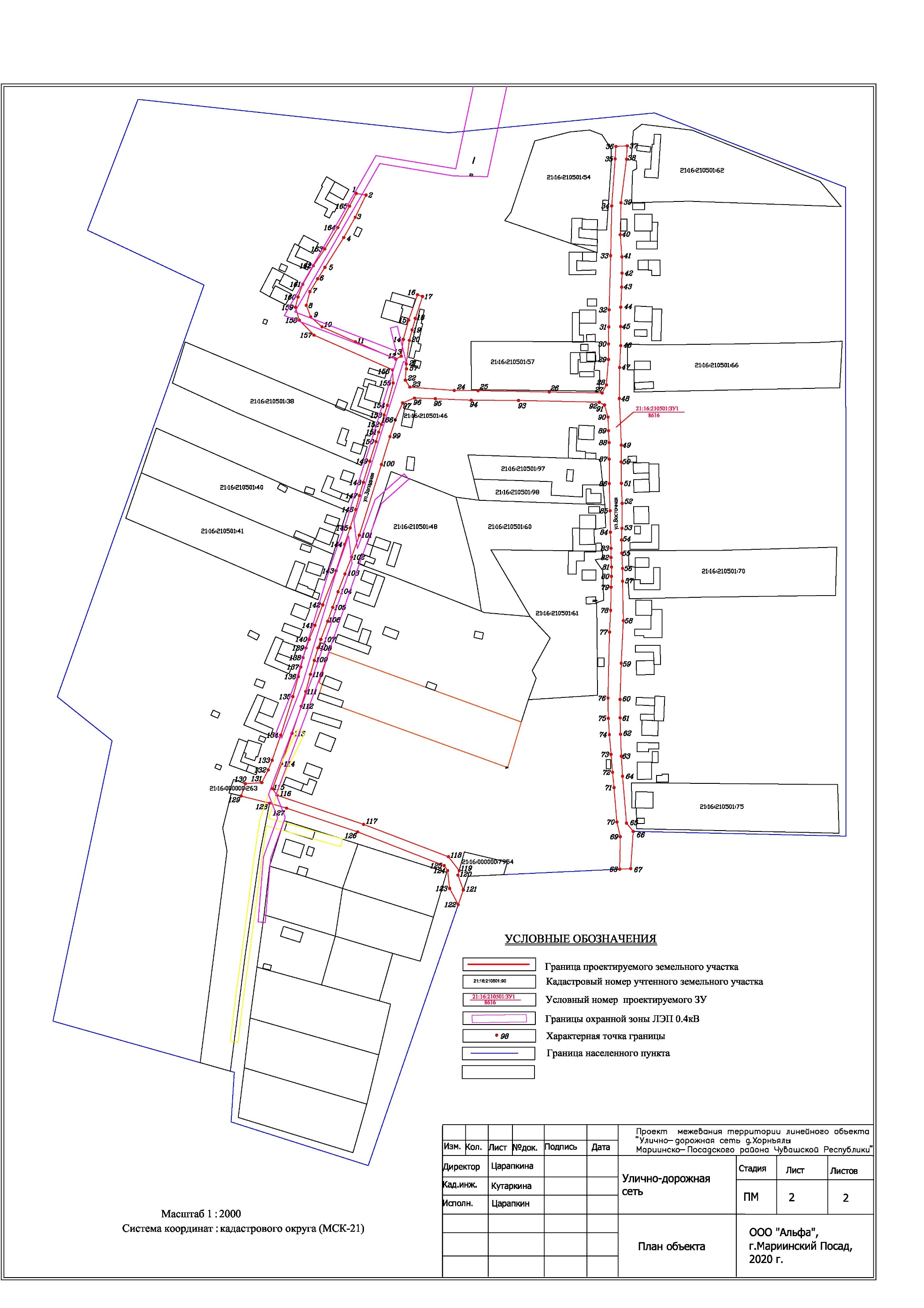 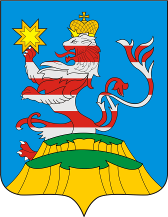 ПОСАДСКИЙВЕСТНИК2020сентябрь, 18,пятница,№ 42ЧĂВАШРЕСПУБЛИКИCĔНТĔРВĂРРИ РАЙОНĔ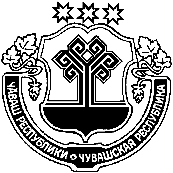 ЧУВАШСКАЯ РЕСПУБЛИКАМАРИИНСКО-ПОСАДСКИЙРАЙОНСĔНТĔРПУÇ ЯЛПОСЕЛЕНИЙĚНАДМИНИСТРАЦИЙĔЙ Ы Ш Ă Н У 10.09.2020 № 52СĕнтĕрпуÇ ялĕАДМИНИСТРАЦИЯБОЛЬШЕШИГАЕВСКОГОСЕЛЬСКОГО ПОСЕЛЕНИЯП О С Т А Н О В Л Е Н И Е 10.09.2020 № 52д. Большое ШигаевоЧĂВАШРЕСПУБЛИКИCĔНТĔРВĂРРИ РАЙОНĔЧУВАШСКАЯ РЕСПУБЛИКАМАРИИНСКО-ПОСАДСКИЙРАЙОНСĔНТĔРПУÇ ЯЛПОСЕЛЕНИЙĚНАДМИНИСТРАЦИЙĔЙ Ы Ш Ă Н У 2020.09.16 № 54Сĕнтĕрпуç ялĕАДМИНИСТРАЦИЯБОЛЬШЕШИГАЕВСКОГОСЕЛЬСКОГО ПОСЕЛЕНИЯП О С Т А Н О В Л Е Н И Е16.09.2020 № 54д. Большое ШигаевоУтвержденУтвержденУтвержденПостановлением администрации Постановлением администрации Постановлением администрации Большешигаевского сельского поселенияБольшешигаевского сельского поселенияБольшешигаевского сельского поселенияМариинско-Посадского районаМариинско-Посадского районаМариинско-Посадского районаЧувашской РеспубликиЧувашской РеспубликиЧувашской Республикиот 16 сентября 2020 г. № 54от 16 сентября 2020 г. № 54от 16 сентября 2020 г. № 54ОТЧЕТ ОБ ИСПОЛНЕНИИ БЮДЖЕТА БОЛЬШЕШИГАЕВСКОГО СЕЛЬСКОГО ОТЧЕТ ОБ ИСПОЛНЕНИИ БЮДЖЕТА БОЛЬШЕШИГАЕВСКОГО СЕЛЬСКОГО ОТЧЕТ ОБ ИСПОЛНЕНИИ БЮДЖЕТА БОЛЬШЕШИГАЕВСКОГО СЕЛЬСКОГО ОТЧЕТ ОБ ИСПОЛНЕНИИ БЮДЖЕТА БОЛЬШЕШИГАЕВСКОГО СЕЛЬСКОГО ОТЧЕТ ОБ ИСПОЛНЕНИИ БЮДЖЕТА БОЛЬШЕШИГАЕВСКОГО СЕЛЬСКОГО ПОСЕЛЕНИЯ МАРИИНСКО-ПОСАДСКОГО РАЙОНА ЧУВАШСКОЙ РЕСПУБЛИКИПОСЕЛЕНИЯ МАРИИНСКО-ПОСАДСКОГО РАЙОНА ЧУВАШСКОЙ РЕСПУБЛИКИПОСЕЛЕНИЯ МАРИИНСКО-ПОСАДСКОГО РАЙОНА ЧУВАШСКОЙ РЕСПУБЛИКИПОСЕЛЕНИЯ МАРИИНСКО-ПОСАДСКОГО РАЙОНА ЧУВАШСКОЙ РЕСПУБЛИКИПОСЕЛЕНИЯ МАРИИНСКО-ПОСАДСКОГО РАЙОНА ЧУВАШСКОЙ РЕСПУБЛИКИза 1 полугодие 2020 г.за 1 полугодие 2020 г.за 1 полугодие 2020 г.за 1 полугодие 2020 г.за 1 полугодие 2020 г.КОДЫФорма по ОКУД0503117 Дата01.07.2020Наименование по ОКПОфинансового органаБольшешигаевское сельское поселение Мариинско-Посадского районаБольшешигаевское сельское поселение Мариинско-Посадского районаБольшешигаевское сельское поселение Мариинско-Посадского районаГлава по БК993Наименование публично-правового образования Бюджет сельских поселенийБюджет сельских поселенийБюджет сельских поселений по ОКТМО97629465Периодичность: месячная, квартальная, годоваяЕдиница измерения: руб.по ОКЕИ383 1. Доходы бюджета 1. Доходы бюджета 1. Доходы бюджета 1. Доходы бюджета 1. Доходы бюджета 1. Доходы бюджета Наименование показателяКод строкиКод дохода по бюджетной классификацииУтвержденные бюджетные назначенияИсполненоНеисполненные назначения Наименование показателяКод строкиКод дохода по бюджетной классификацииУтвержденные бюджетные назначенияИсполненоНеисполненные назначения Наименование показателяКод строкиКод дохода по бюджетной классификацииУтвержденные бюджетные назначенияИсполненоНеисполненные назначения123456Доходы бюджета - всего010x6 444 415,442 247 864,464 196 550,98в том числе: НАЛОГОВЫЕ И НЕНАЛОГОВЫЕ ДОХОДЫ010100 1 00 00000 00 0000 000515 100,00268 165,42222 478,22 НАЛОГИ НА ТОВАРЫ (РАБОТЫ, УСЛУГИ), РЕАЛИЗУЕМЫЕ НА ТЕРРИТОРИИ РОССИЙСКОЙ ФЕДЕРАЦИИ010100 1 03 00000 00 0000 000515 100,00268 165,42222 478,22 Акцизы по подакцизным товарам (продукции), производимым на территории Российской Федерации010100 1 03 02000 01 0000 110515 100,00268 165,42222 478,22 Доходы от уплаты акцизов на дизельное топливо, подлежащие распределению между бюджетами субъектов Российской Федерации и местными бюджетами с учетом установленных дифференцированных нормативов отчислений в местные бюджеты010100 1 03 02230 01 0000 110206 000,00127 051,6278 948,38 Доходы от уплаты акцизов на дизельное топливо, подлежащие распределению между бюджетами субъектов Российской Федерации и местными бюджетами с учетом установленных дифференцированных нормативов отчислений в местные бюджеты (по нормативам, установленным Федеральным законом о федеральном бюджете в целях формирования дорожных фондов субъектов Российской Федерации)010100 1 03 02231 01 0000 110206 000,00127 051,6278 948,38 Доходы от уплаты акцизов на моторные масла для дизельных и (или) карбюраторных (инжекторных) двигателей, подлежащие распределению между бюджетами субъектов Российской Федерации и местными бюджетами с учетом установленных дифференцированных нормативов отчислений в местные бюджеты010100 1 03 02240 01 0000 110-831,29- Доходы от уплаты акцизов на моторные масла для дизельных и (или) карбюраторных (инжекторных) двигателей, подлежащие распределению между бюджетами субъектов Российской Федерации и местными бюджетами с учетом установленных дифференцированных нормативов отчислений в местные бюджеты (по нормативам, установленным Федеральным законом о федеральном бюджете в целях формирования дорожных фондов субъектов Российской Федерации)010100 1 03 02241 01 0000 110-831,29- Доходы от уплаты акцизов на автомобильный бензин, подлежащие распределению между бюджетами субъектов Российской Федерации и местными бюджетами с учетом установленных дифференцированных нормативов отчислений в местные бюджеты010100 1 03 02250 01 0000 110309 100,00165 570,16143 529,84 Доходы от уплаты акцизов на автомобильный бензин, подлежащие распределению между бюджетами субъектов Российской Федерации и местными бюджетами с учетом установленных дифференцированных нормативов отчислений в местные бюджеты (по нормативам, установленным Федеральным законом о федеральном бюджете в целях формирования дорожных фондов субъектов Российской Федерации)010100 1 03 02251 01 0000 110309 100,00165 570,16143 529,84 Доходы от уплаты акцизов на прямогонный бензин, подлежащие распределению между бюджетами субъектов Российской Федерации и местными бюджетами с учетом установленных дифференцированных нормативов отчислений в местные бюджеты010100 1 03 02260 01 0000 110--25 287,65- Доходы от уплаты акцизов на прямогонный бензин, подлежащие распределению между бюджетами субъектов Российской Федерации и местными бюджетами с учетом установленных дифференцированных нормативов отчислений в местные бюджеты (по нормативам, установленным Федеральным законом о федеральном бюджете в целях формирования дорожных фондов субъектов Российской Федерации)010100 1 03 02261 01 0000 110--25 287,65- НАЛОГОВЫЕ И НЕНАЛОГОВЫЕ ДОХОДЫ010182 1 00 00000 00 0000 000724 700,00128 862,85603 982,42 НАЛОГИ НА ПРИБЫЛЬ, ДОХОДЫ010182 1 01 00000 00 0000 00081 000,0026 304,5654 800,42 Налог на доходы физических лиц010182 1 01 02000 01 0000 11081 000,0026 304,5654 800,42 Налог на доходы физических лиц с доходов, источником которых является налоговый агент, за исключением доходов, в отношении которых исчисление и уплата налога осуществляются в соответствии со статьями 227, 227.1 и 228 Налогового кодекса Российской Федерации010182 1 01 02010 01 0000 11081 000,0026 200,3754 800,42 Налог на доходы физических лиц с доходов, источником которых является налоговый агент, за исключением доходов, в отношении которых исчисление и уплата налога осуществляются в соответствии со статьями 227, 227.1 и 228 Налогового кодекса Российской Федерации (сумма платежа (перерасчеты, недоимка и задолженность по соответствующему платежу, в том числе по отмененному)010182 1 01 02010 01 1000 11081 000,0026 199,5854 800,42 Налог на доходы физических лиц с доходов, источником которых является налоговый агент, за исключением доходов, в отношении которых исчисление и уплата налога осуществляются в соответствии со статьями 227, 227.1 и 228 Налогового кодекса Российской Федерации (пени по соответствующему платежу)010182 1 01 02010 01 2100 110-0,79- Налог на доходы физических лиц с доходов, полученных физическими лицами в соответствии со статьей 228 Налогового кодекса Российской Федерации010182 1 01 02030 01 0000 110-104,19- Налог на доходы физических лиц с доходов, полученных физическими лицами в соответствии со статьей 228 Налогового кодекса Российской Федерации (сумма платежа (перерасчеты, недоимка и задолженность по соответствующему платежу, в том числе по отмененному)010182 1 01 02030 01 1000 110-59,19- Налог на доходы физических лиц с доходов, полученных физическими лицами в соответствии со статьей 228 Налогового кодекса Российской Федерации (суммы денежных взысканий (штрафов) по соответствующему платежу согласно законодательству Российской Федерации)010182 1 01 02030 01 3000 110-45,00- НАЛОГИ НА СОВОКУПНЫЙ ДОХОД010182 1 05 00000 00 0000 0009 900,006 064,503 835,50 Единый сельскохозяйственный налог010182 1 05 03000 01 0000 1109 900,006 064,503 835,50 Единый сельскохозяйственный налог010182 1 05 03010 01 0000 1109 900,006 064,503 835,50 Единый сельскохозяйственный налог (сумма платежа (перерасчеты, недоимка и задолженность по соответствующему платежу, в том числе по отмененному)010182 1 05 03010 01 1000 1109 900,006 064,503 835,50 НАЛОГИ НА ИМУЩЕСТВО010182 1 06 00000 00 0000 000633 800,0096 493,79545 346,50 Налог на имущество физических лиц010182 1 06 01000 00 0000 11098 800,006 141,2098 528,44 Налог на имущество физических лиц, взимаемый по ставкам, применяемым к объектам налогообложения, расположенным в границах сельских поселений010182 1 06 01030 10 0000 11098 800,006 141,2098 528,44 Налог на имущество физических лиц, взимаемый по ставкам, применяемым к объектам налогообложения, расположенным в границах сельских поселений (сумма платежа (перерасчеты, недоимка и задолженность по соответствующему платежу, в том числе по отмененному)010182 1 06 01030 10 1000 110-5 869,64- Налог на имущество физических лиц, взимаемый по ставкам, применяемым к объектам налогообложения, расположенным в границах сельских поселений (пени по соответствующему платежу)010182 1 06 01030 10 2100 11098 800,00271,5698 528,44 Земельный налог010182 1 06 06000 00 0000 110535 000,0090 352,59446 818,06 Земельный налог с организаций010182 1 06 06030 00 0000 110120 000,0054 569,2365 878,58 Земельный налог с организаций, обладающих земельным участком, расположенным в границах сельских поселений010182 1 06 06033 10 0000 110120 000,0054 569,2365 878,58 Земельный налог с организаций, обладающих земельным участком, расположенным в границах сельских поселений (сумма платежа (перерасчеты, недоимка и задолженность по соответствующему платежу, в том числе по отмененному)010182 1 06 06033 10 1000 110120 000,0054 121,4265 878,58 Земельный налог с организаций, обладающих земельным участком, расположенным в границах сельских поселений (пени по соответствующему платежу)010182 1 06 06033 10 2100 110-447,81- Земельный налог с физических лиц010182 1 06 06040 00 0000 110415 000,0035 783,36380 939,48 Земельный налог с физических лиц, обладающих земельным участком, расположенным в границах сельских поселений010182 1 06 06043 10 0000 110415 000,0035 783,36380 939,48 Земельный налог с физических лиц, обладающих земельным участком, расположенным в границах сельских поселений (сумма платежа (перерасчеты, недоимка и задолженность по соответствующему платежу, в том числе по отмененному)010182 1 06 06043 10 1000 110415 000,0034 060,52380 939,48 Земельный налог с физических лиц, обладающих земельным участком, расположенным в границах сельских поселений (пени по соответствующему платежу)010182 1 06 06043 10 2100 110-1 722,84- НАЛОГОВЫЕ И НЕНАЛОГОВЫЕ ДОХОДЫ010993 1 00 00000 00 0000 000644 000,0095 830,84548 169,16 ГОСУДАРСТВЕННАЯ ПОШЛИНА010993 1 08 00000 00 0000 0007 000,002 000,005 000,00 Государственная пошлина за совершение нотариальных действий (за исключением действий, совершаемых консульскими учреждениями Российской Федерации)010993 1 08 04000 01 0000 1107 000,002 000,005 000,00 Государственная пошлина за совершение нотариальных действий должностными лицами органов местного самоуправления, уполномоченными в соответствии с законодательными актами Российской Федерации на совершение нотариальных действий010993 1 08 04020 01 0000 1107 000,002 000,005 000,00010993 1 08 04020 01 1000 1107 000,002 000,005 000,00 ДОХОДЫ ОТ ИСПОЛЬЗОВАНИЯ ИМУЩЕСТВА, НАХОДЯЩЕГОСЯ В ГОСУДАРСТВЕННОЙ И МУНИЦИПАЛЬНОЙ СОБСТВЕННОСТИ010993 1 11 00000 00 0000 000457 000,0093 830,84363 169,16 Доходы, получаемые в виде арендной либо иной платы за передачу в возмездное пользование государственного и муниципального имущества (за исключением имущества бюджетных и автономных учреждений, а также имущества государственных и муниципальных унитарных предприятий, в том числе казенных)010993 1 11 05000 00 0000 120450 000,0093 830,84356 169,16 Доходы, получаемые в виде арендной платы за земли после разграничения государственной собственности на землю, а также средства от продажи права на заключение договоров аренды указанных земельных участков (за исключением земельных участков бюджетных и автономных учреждений)010993 1 11 05020 00 0000 120450 000,0093 830,84356 169,16 Доходы, получаемые в виде арендной платы, а также средства от продажи права на заключение договоров аренды за земли, находящиеся в собственности сельских поселений (за исключением земельных участков муниципальных бюджетных и автономных учреждений)010993 1 11 05025 10 0000 120450 000,0093 830,84356 169,16 Прочие доходы от использования имущества и прав, находящихся в государственной и муниципальной собственности (за исключением имущества бюджетных и автономных учреждений, а также имущества государственных и муниципальных унитарных предприятий, в том числе казенных)010993 1 11 09000 00 0000 1207 000,00-7 000,00 Прочие поступления от использования имущества, находящегося в государственной и муниципальной собственности (за исключением имущества бюджетных и автономных учреждений, а также имущества государственных и муниципальных унитарных предприятий, в том числе казенных)010993 1 11 09040 00 0000 1207 000,00-7 000,00 Прочие поступления от использования имущества, находящегося в собственности сельских поселений (за исключением имущества муниципальных бюджетных и автономных учреждений, а также имущества муниципальных унитарных предприятий, в том числе казенных)010993 1 11 09045 10 0000 1207 000,00-7 000,00 ДОХОДЫ ОТ ПРОДАЖИ МАТЕРИАЛЬНЫХ И НЕМАТЕРИАЛЬНЫХ АКТИВОВ010993 1 14 00000 00 0000 000150 000,00-150 000,00 Доходы от продажи земельных участков, находящихся в государственной и муниципальной собственности010993 1 14 06000 00 0000 430150 000,00-150 000,00 Доходы от продажи земельных участков, государственная собственность на которые разграничена (за исключением земельных участков бюджетных и автономных учреждений)010993 1 14 06020 00 0000 430150 000,00-150 000,00 Доходы от продажи земельных участков, находящихся в собственности сельских поселений (за исключением земельных участков муниципальных бюджетных и автономных учреждений)010993 1 14 06025 10 0000 430150 000,00-150 000,00 ШТРАФЫ, САНКЦИИ, ВОЗМЕЩЕНИЕ УЩЕРБА010993 1 16 00000 00 0000 00030 000,00-30 000,00 Штрафы, неустойки, пени, уплаченные в соответствии с законом или договором в случае неисполнения или ненадлежащего исполнения обязательств перед государственным (муниципальным) органом, органом управления государственным внебюджетным фондом, казенным учреждением, Центральным банком Российской Федерации, иной организацией, действующей от имени Российской Федерации010993 1 16 07000 01 0000 14030 000,00-30 000,00 Иные штрафы, неустойки, пени, уплаченные в соответствии с законом или договором в случае неисполнения или ненадлежащего исполнения обязательств перед государственным (муниципальным) органом, казенным учреждением, Центральным банком Российской Федерации, государственной корпорацией010993 1 16 07090 00 0000 14030 000,00-30 000,00 Иные штрафы, неустойки, пени, уплаченные в соответствии с законом или договором в случае неисполнения или ненадлежащего исполнения обязательств перед муниципальным органом, (муниципальным казенным учреждением) сельского поселения010993 1 16 07090 10 0000 14030 000,00-30 000,00 БЕЗВОЗМЕЗДНЫЕ ПОСТУПЛЕНИЯ010993 2 00 00000 00 0000 0004 560 615,441 755 005,352 805 610,09 БЕЗВОЗМЕЗДНЫЕ ПОСТУПЛЕНИЯ ОТ ДРУГИХ БЮДЖЕТОВ БЮДЖЕТНОЙ СИСТЕМЫ РОССИЙСКОЙ ФЕДЕРАЦИИ010993 2 02 00000 00 0000 0004 264 852,441 605 855,352 658 997,09 Дотации бюджетам бюджетной системы Российской Федерации010993 2 02 10000 00 0000 1501 588 500,00794 254,00794 246,00 Дотации на выравнивание бюджетной обеспеченности010993 2 02 15001 00 0000 1501 588 500,00794 254,00794 246,00 Дотации бюджетам сельских поселений на выравнивание бюджетной обеспеченности из бюджета субъекта Российской Федерации010993 2 02 15001 10 0000 1501 588 500,00794 254,00794 246,00 Субсидии бюджетам бюджетной системы Российской Федерации (межбюджетные субсидии)010993 2 02 20000 00 0000 1502 492 738,44721 511,351 771 227,09 Субсидии бюджетам на осуществление дорожной деятельности в отношении автомобильных дорог общего пользования, а также капитального ремонта и ремонта дворовых территорий многоквартирных домов, проездов к дворовым территориям многоквартирных домов населенных пунктов010993 2 02 20216 00 0000 150541 000,00512 511,3528 488,65 Субсидии бюджетам сельских поселений на осуществление дорожной деятельности в отношении автомобильных дорог общего пользования, а также капитального ремонта и ремонта дворовых территорий многоквартирных домов, проездов к дворовым территориям многоквартирных домов населенных пунктов010993 2 02 20216 10 0000 150541 000,00512 511,3528 488,65 Субсидии бюджетам на софинансирование расходных обязательств субъектов Российской Федерации, связанных с реализацией федеральной целевой программы "Увековечение памяти погибших при защите Отечества на 2019 - 2024 годы"010993 2 02 25299 00 0000 150100 138,44-100 138,44 Субсидии бюджетам сельских поселений на софинансирование расходных обязательств субъектов Российской Федерации, связанных с реализацией федеральной целевой программы "Увековечение памяти погибших при защите Отечества на 2019 - 2024 годы"010993 2 02 25299 10 0000 150100 138,44-100 138,44 Прочие субсидии010993 2 02 29999 00 0000 1501 851 600,00209 000,001 642 600,00 Прочие субсидии бюджетам сельских поселений010993 2 02 29999 10 0000 1501 851 600,00209 000,001 642 600,00 Субвенции бюджетам бюджетной системы Российской Федерации010993 2 02 30000 00 0000 150183 614,0090 090,0093 524,00 Субвенции местным бюджетам на выполнение передаваемых полномочий субъектов Российской Федерации010993 2 02 30024 00 0000 1504 414,00-4 414,00 Субвенции бюджетам сельских поселений на выполнение передаваемых полномочий субъектов Российской Федерации010993 2 02 30024 10 0000 1504 414,00-4 414,00 Субвенции бюджетам на осуществление первичного воинского учета на территориях, где отсутствуют военные комиссариаты010993 2 02 35118 00 0000 150179 200,0090 090,0089 110,00 Субвенции бюджетам сельских поселений на осуществление первичного воинского учета на территориях, где отсутствуют военные комиссариаты010993 2 02 35118 10 0000 150179 200,0090 090,0089 110,00 ПРОЧИЕ БЕЗВОЗМЕЗДНЫЕ ПОСТУПЛЕНИЯ010993 2 07 00000 00 0000 000295 763,00149 150,00146 613,00 Прочие безвозмездные поступления в бюджеты сельских поселений010993 2 07 05000 10 0000 150295 763,00149 150,00146 613,00 Прочие безвозмездные поступления в бюджеты сельских поселений010993 2 07 05030 10 0000 150295 763,00149 150,00146 613,00ЧĂВАШ РЕСПУБЛИКИСĚнтĚрвĂрри РАЙОНĚУРХАС КУШКĂ ЯЛ ПОСЕЛЕНИЙĚНАДМИНИСТРАЦИЙĚЙЫШĂНУ2020.09.15 73 № Урхас Кушка сали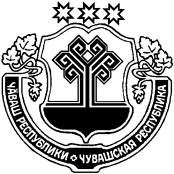 ЧУВАШСКАЯ РЕСПУБЛИКА
 МАРИИНСКО-ПОСАДСКИЙ РАЙОНАДМИНИСТРАЦИЯПЕРВОЧУРАШЕВСКОГОСЕЛЬСКОГО ПОСЕЛЕНИЯПОСТАНОВЛЕНИЕ15.09.2020 № 73село Первое ЧурашевоЧĂВАШ РЕСПУБЛИКИСĚнтĚрвĂрри РАЙОНĚУРХАС КУШКĂ ЯЛ ПОСЕЛЕНИЙĚНАДМИНИСТРАЦИЙĚЙЫШĂНУ2020.09.15 74 № Урхас Кушка салиЧУВАШСКАЯ РЕСПУБЛИКА
 МАРИИНСКО-ПОСАДСКИЙ РАЙОНАДМИНИСТРАЦИЯПЕРВОЧУРАШЕВСКОГОСЕЛЬСКОГО ПОСЕЛЕНИЯПОСТАНОВЛЕНИЕ15.09.2020 № 74село Первое ЧурашевоЧĂВАШ РЕСПУБЛИКИСĔНТĔРВĂРРИ РАЙОНĚЧУВАШСКАЯ РЕСПУБЛИКА МАРИИНСКО-ПОСАДСКИЙ РАЙОН  УРХАС-КУШКĂ ПОСЕЛЕНИЙĚН  ХУТЛĂХĚ ЙЫШĂНУ2020.09.17. 75 №Урхас-кушка салиАДМИНИСТРАЦИЯПЕРВОЧУРАШЕВСКОГО СЕЛЬСКОГО ПОСЕЛЕНИЯ ПОСТАНОВЛЕНИЕ 17.09.2020 № 75село Первое ЧурашевоN п/пНаименование мероприятияСроки реализацииОтветственный исполнитель12341.Представление в финансовый отдел Администрации Мариинско-Посадского района Чувашской Республики уточненных бюджетных смет на 2020 год и на плановый период 2021 и 2022 годов по которым были внесены изменения.В течении трех рабочих дней после внесении изменений в сводную бюджетную роспись Первочурашевского сельского поселения Мариинско-Посадского района Чувашской Республикиадминистрация Первочурашевского сельского поселения Мариинско-Посадского района Чувашской Республики2.Внесение изменений в сводную бюджетную роспись бюджета Первочурашевского сельского поселения Мариинско-Посадского района Чувашской Республики на 2020 год и на плановый период 2021 и 2022 годов.В течении десяти рабочих дней после принятия настоящего постановленияфинансовый отдел Администрации Мариинско-Посадского района Чувашской РеспубликиЧăваш РеспубликинСěнтěрвĂрри районěнадминистрацийĕЙ Ы Ш Ă Н У№ СěнтěрвĂрри хулиЧувашская РеспубликаАдминистрацияМариинско-Посадского районаП О С Т А Н О В Л Е Н И Е 10.09.2020г. № 557г. Мариинский ПосадЧăваш РеспубликинСентервĂрри районен администрацийĕ Й Ы Ш Ă Н У 2020.09.17 № 568 СентервĂрри хули 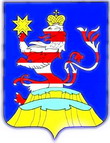 Чувашская РеспубликаАдминистрацияМариинско-Посадского районаП О С Т А Н О В Л Е Н И Е __17 .09.2020 № 568 г. Мариинский ПосадИ.о. главы администрацииМариинско-Посадского района В.Н. МустаевЧĂВАШ РЕСПУБЛИКИСĔнтĔрвĂрри РАЙОНĚШĚНЕРПУÇ ПОСЕЛЕНИЙĚНАДМИНИСТРАЦИЙĔЙЫШАНУ2020.09.11 № 64Шĕнерпус ялěЧУВАШСКАЯ РЕСПУБЛИКА
МАРИИНСКО-ПОСАДСКИЙ РАЙОНАДМИНИСТРАЦИЯБИЧУРИНСКОГО СЕЛЬСКОГОПОСЕЛЕНИЯПОСТАНОВЛЕНИЕ11.09.2020 № 64 село БичуриноЧĂВАШ РЕСПУБЛИКИСĔНТĔРВĂРРИ РАЙОНĚКАРАПАШ ЯЛ ПОСЕЛЕНИЙĚНАДМИНИСТРАЦИЙĚЙЫШĂНУ2020. 09.11 №52Карапаш ялě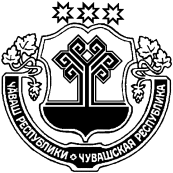 ЧУВАШСКАЯ РЕСПУБЛИКАМАРИИНСКО-ПОСАДСКИЙ РАЙОНАДМИНИСТРАЦИЯКАРАБАШСКОГО СЕЛЬСКОГОПОСЕЛЕНИЯПОСТАНОВЛЕНИЕ11 .09.2020 № 52деревня КарабашиЧĂВАШ РЕСПУБЛИКИСĔнтĔрвĂрри РАЙОНĚПРИВОЛЖСКИ ЯЛ ПОСЕЛЕНИЙĚН  АДМИНИСТРАЦИЙĚ ЙЫШĂНУ «16» сентября 2020ç. №72 Нерядово ялěЧУВАШСКАЯ РЕСПУБЛИКА
МАРИИНСКО-ПОСАДСКИЙ РАЙОН АДМИНИСТРАЦИЯПРИВОЛЖСКОГО СЕЛЬСКОГОПОСЕЛЕНИЯ ПОСТАНОВЛЕНИЕ «16» сентября 2020г. №72 деревня НерядовоN п/пНаименование мероприятияСроки реализацииОтветственный исполнитель12341.Представление в финансовый отдел Администрации Мариинско-Посадского района Чувашской Республики уточненных бюджетных смет на 2020 год и на плановый период 2021 и 2022 годов по которым были внесены изменения.В течении трех рабочих дней после внесении изменений в сводную бюджетную роспись Приволжского сельского поселения Мариинско-Посадского района Чувашской Республикиадминистрация Приволжского сельского поселения Мариинско-Посадского района Чувашской Республики2.Внесение изменений в сводную бюджетную роспись бюджета Приволжского сельского поселения Мариинско-Посадского района Чувашской Республики на 2020 год и на плановый период 2021 и 2022 годов.В течении десяти рабочих дней после принятия настоящего постановленияфинансовый отдел Администрации Мариинско-Посадского района Чувашской РеспубликиЧĂВАШ РЕСПУБЛИКИСĚнтĚрвĂрри РАЙОНĚ ЧУВАШСКАЯ РЕСПУБЛИКА 
МАРИИНСКО-ПОСАДСКИЙ РАЙОН ОКТЯБРЬСКИ ПОСЕЛЕНИЙĚН ЯЛ ХУТЛĂХĚ ЙЫШĂНУ« 11 » сентября 2020 № 82 Октябрьски ялěАДМИНИСТРАЦИЯ ОКТЯБРЬСКОГО СЕЛЬСКОГОПОСЕЛЕНИЯ ПОСТАНОВЛЕНИЕ« 11 » сентября 2020 № 82 село ОктябрьскоеЧĂВАШ РЕСПУБЛИКИСĚнтĚрвĂрри РАЙОНĚ 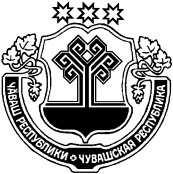 ЧУВАШСКАЯ РЕСПУБЛИКА 
МАРИИНСКО-ПОСАДСКИЙ РАЙОН ОКТЯБРЬСКИ ПОСЕЛЕНИЙĚН ЯЛ ХУТЛĂХĚ ЙЫШĂНУ« 11 » сентября 2020 № 83Октябрьски ялěАДМИНИСТРАЦИЯОКТЯБРЬСКОГО СЕЛЬСКОГОПОСЕЛЕНИЯ ПОСТАНОВЛЕНИЕ« 11 » сентября 2020 № 83село ОктябрьскоеНаименование№ листаПроект планировки территории:1.Положения о размещении линейного объекта: улично-дорожная сеть в д. Хорнъялы Октябрьского сельского поселения Мариинско-Посадского района Чувашской Республики1.1.Введение41.2.Исходные данные41.3.Цели разработки проекта планировки территории52.Сведения о планируемой территории2.1.Параметры проектируемой улично-дорожной сети62.2.Предложения по установлению линий градостроительного регулирования62.3.Предложения по установлению границ земельных участков, на которых расположены объекты строительства122.4.Предложения по установлению границ и разрешĂнного использования определяемых земельных участков, а также размещения линейных объектов 12ПРОЕКТ МЕЖЕВАНИЯ ТЕРРИТОРИИ1.Основания для проектирования132.Сведения о земельных участках, предназначенных для размещения улично-дорожной сети13Таблица 1. КАТАЛОГ КООРДИНАТ характерных точек земельного участка143. Заключение о соответствии разработанной документации требованиям законодательства о градостроительной деятельности.21Графическая частьПлан красных линийПлан территории линейного объекта М1:2000Номера точекКоординатыКоординатыНомера точекXY1231385596,991264676,112385578,51264669,43385570,251264664,034385550,141264650,955385543,331264647,616385534,051264641,357385526,2112646378385518,81264639,869385509,461264655,9410385505,581264667,3411385496,311264695,4112385516,031264701,9213385533,081264707,5414385532,311264712,1215385512,51264706,4516385506,551264704,5617385496,971264703,1918385485,411264701,4419385475,471264709,9120385472,71264732,0121385472,081264743,1422385471,171264825,3523385484,281264825,6724385490,591264825,6325385502,591264825,3526385514,131264825,5727385531,111264825,3328385560,051264824,9329385574,761264830,0830385618,781264833,1631385626,641264833,0232385638,41264847,2933385620,051264845,8434385612,591264846,7435385592,231264846,1736385574,611264845,6737385569,391264845,6538385565,491264845,6339385531,61264844,240385518,431264844,1641385510,431264844,1842385501,361264843,5343385470,341264843,5744385427,851264842,845385414,281264842,5446385398,441264843,5847385379,871264844,1948385374,351264842,8749385370,271264842,950385350,041264843,8151385337,671264844,6652385297,81264844,8953385263,411264844,8454385240,141264844,5255385219,481264846,0656385203,321264846,3557385191,081264846,6358385189,111264835,6859385193,471264836,0360385219,541264833,8561385234,631264832,0962385261,191264827,2263385275,751264824,2964385335,271264823,7665385337,161264828,8666385349,341264828,8367385355,931264828,368385363,551264827,7969385368,511264827,4570385373,491264827,2571385380,221264830,1972385411,511264828,8873385427,371264827,9474385434,261264825,8675385441,771264826,0276385460,241264826,177385462,981264717,1878385462,611264712,2779385459,841264700,1780385448,971264697,9881385422,251264691,9882385373,011264676,1683385366,561264672,5184385360,541264670,1785385346,051264666,7186385321,921264657,7387385303,391264651,6888385274,091264642,2489385257,351264633,6890385224,111264621,6891385216,981264619,592385224,851264608,3393385227,361264609,2794385234,641264607,695385261,251264617,9896385289,981264627,9597385307,561264634,4898385324,461264640,2999385337,61264645,05100385366,321264654,32101385384,311264660,07102385411,971264668,57103385423,391264672,54104385435,161264676,62105385442,251264678,15106385453,141264683,48107385457,381264684,9108385463,251264686,48109385478,141264691,03110385482,831264691,84111385491,051264670,16112385511,871264618,48113385519,831264621,91114385530,941264627,92115385542,191264633,94116385552,821264640,06117385559,561264644,84118385585,11264659,68119385593,791264664,98120385598,691264667,43Кадастровый номер ЗУПлощадькв.м.Категория земельСведения о зарегистрированных правахВид разрешенного использованияМестоположение ЗУ12345621:16: 210501:ЗУ18616Земли населенных пунктовСведения отсутствуютУлично-дорожная сеть (код ВРИ 12.0.1)Чувашская Республика-Чувашия, р-н Мариинско-Посадский, с/пос Октябрьское, д.Хорнъялы КАТАЛОГ КООРДИНАТ Таблица 1.характерных точек земельного участка КАТАЛОГ КООРДИНАТ Таблица 1.характерных точек земельного участка КАТАЛОГ КООРДИНАТ Таблица 1.характерных точек земельного участка КАТАЛОГ КООРДИНАТ Таблица 1.характерных точек земельного участкаНомера точекКоординатыКоординатыДлина линии, мНомера точекXYДлина линии, м12341385598,112646696,392385597,1126467515,953385582,8126466814,934385569,8126466122,655385550,712646498,716385543,312646449,667385535,112646399,138385526,212646377,949385518,812646409,5810385512,5126464723,5411385502,9126466928,3812385491,612646953,8913385493,5126469810,9114385504,4126469912,8415385516,7126470317,2916385533,112647093,4417385531,9126471214,8518385517,812647077,6819385510,512647056,9720385503,7126470315,2121385488,6126470110,4622385478,212647015,3223385473,7126470428,6824385471,5126473215,2025385471,5126474745,8226385470,6126479334,022738547012648275,8228385475,1126483016,4029385491,512648319,9630385501,4126483110,9531385512,4126483111,0132385523,4126483234,8233385558,2126483331,9934385590,2126483330,3135385620,412648368,0036385628,412648367,3937385628,712648438,5838385620,1126484328,1939385592,2126483920,5440385571,6126483914,2741385557,4126484010,4842385546,912648409,0043385537,9126484012,8844385525,1126483912,4545385512,6126483912,3046385500,3126483913,9847385486,4126483819,9748385466,4126483829,9349385436,5126484010,8250385425,7126483913,7951385411,9126484012,8852385399126484016,015338538312648407,4854385375,512648408,545538536712648409,7556385357,212648408,2157385349126484025,3958385323,6126484127,4359385296,2126484023,2260385273126483911,8261385261,2126483910,5962385250,6126483914,0263385236,6126484013,0064385223,6126484030,1565385193,612648436,9066385188,2126484723,9567385164,312648467,0968385163,9126483920,8669385184,812648399,7170385194,3126483722,1871385216,412648359,8372385226,2126483411,5973385237,7126483312,8174385250,5126483210,4475385260,9126483112,9976385273,9126483142,4277385316,3126483214,0278385330,3126483314,8179385345,112648337,0080385352,112648336,0381385358,112648336,1182385364,212648335,9483385370,2126483310,3584385380,5126483313,7285385394,2126483217,5186385411,7126483215,7087385427,4126483210,6588385438,112648327,6289385445,712648318,7190385454,412648318,0991385462,212648293,8592385464126482551,9393385465,1126477330,4094385465,3126474323,1395385466,2126472013,4196385466,712647078,2597385463,5126469911,8398385452,7126469411,2899385441,9126469118,75100385424126468547,64101385378,5126467114,91102385364,5126466611,65103385353,6126466212,32104385342,1126465710,55105385332,212646549,46106385323,3126465112,54107385311,512646465,80108385306,112646448,31109385298,112646429,29110385289,1126464011,5111138527812646379,79112385268,7126463418,45113385251,2126462820,63114385231,7126462117,06115385215,612646155,12116385211,4126461858,69117385192,7126467458,39118385171,9126472811,22119385163,112647353,07120385160,1126473410,10121385150,612647389,98122385141,2126473511,77123385151,6126472911,5112438516312647283,93125385166,3126472659,68126385187,9126467048,21127385203,2126462411,36128385206,4126461318,9612938521112645958,41130385218,9126459810,55131385219,612646089,17132385227,812646136,69133385234126461517,07134385250,1126462125,97135385274,9126462813,24136385287,712646326,42137385293,912646346,18138385299,912646356,51139385306,112646375,91140385311,612646399,69141385320,6126464314,08142385333,8126464823,55143385355,7126465617,84144385372,7126466211,09145385383,2126466512,42146385395,112646699,18147385403,912646718,87148385412,5126467414,25149385426,1126467813,19150385438,712646826,37151385444,812646845,21152385449,712646856,27153385455,712646876,60154385462126468914,82155385476,312646938,50156385484,8126469255,21157385507,1126464213,39158385516,712646338,7015938552512646306,81160385531,612646328,75161385539,8126463513,76162385551,7126464212,98163385562,5126464916,16164385576,2126465715,6616538559012646659,231385598,11264669Муниципальная газета «Посадский вестник»Адрес редакции и издателя:429570, г. Мариинский Посад, ул. Николаева, 47E-mail: marpos@cap.ruУчредители – муниципальные образования Мариинско-Посадского районаРуководитель – главный редактор А.В. МаксимоваТираж 150 экз. Формат А3